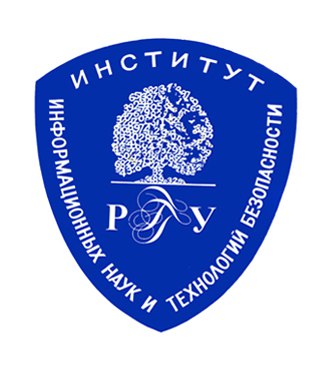 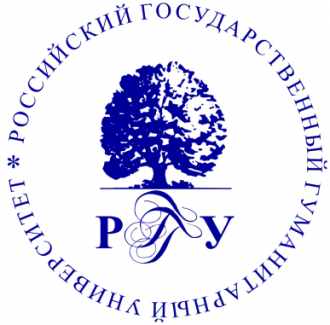 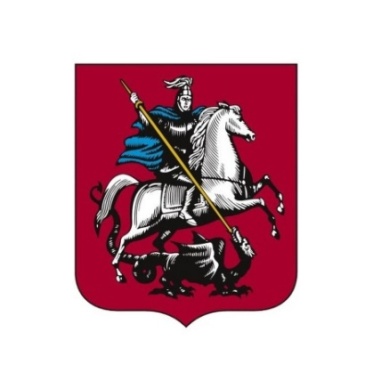 4-Я ЕЖЕГОДНАЯ МЕЖДУНАРОДНАЯ НАУЧНАЯ КОНФЕРЕНЦИЯ,ПОСВЯЩЁННАЯ ПАМЯТИ ДОКТОРА ТЕХНИЧЕСКИХ НАУК, ПРОФЕССОРА А.А. ТАРАСОВА И ДОКТОРА ТЕХНИЧЕСКИХ НАУК, СТАРШЕГО НАУЧНОГО СОТРУДНИКА О.В. КАЗАРИНА,«ВЗАИМОДЕЙСТВИЕ ВУЗОВ, НАУЧНЫХ ОРГАНИЗАЦИЙ И УЧРЕЖДЕНИЙ КУЛЬТУРЫ В СФЕРЕ ЗАЩИТЫ ИНФОРМАЦИИ И ТЕХНОЛОГИЙ БЕЗОПАСНОСТИ»Время и место проведения: 19 апреля 2023 г., ФГБОУ ВО «РГГУ», ИИНТБ г. Москва, ул. Кировоградская, д.25 к. 2, конференц-зал (очно/онлайн) (м. Улица Академика Янгеля) 20…21 апреля 2023 г., Московский дом национальностей г. Москва, Новая Басманная, дом 4, стр.1. Зал № 4. (очно/онлайн) (м. Красные ворота)Основные направления работы Конференции:Общие вопросы обеспечения информационной безопасности культурного и духовного пространства России, сохранения духовного и историко-культурного наследия.Противодействие деструктивному влиянию на молодёжь в социальных сетях.Фальсификация и экстремизм в сети Интернет и средствах массовой информации, противодействие экстремизму и терроризму.Проблемы информационного воспитания молодёжи.Вопросы защиты информации в социотехнических системах.ПРОГРАММА КОНФЕРЕНЦИИ19 апреля 2023ФГБОУ ВО «РГГУ», ИИНТБ г. Москва, ул. Кировоградская, д.25 к. 2, конференц-зал
(м. Улица Академика Янгеля)11.20 – 11.50 холл, регистрация участников Конференции12.00 – 12.10 Приветственное слово оргкомитета с информацией об участниках Митюшин Дмитрий Алексеевич – кандидат технических наук, и.о. заведующего кафедрой комплексной защиты информации ИИНТБ РГГУ (г. Москва, Россия).12.10 – 12.20 Приветственное слово Правительства МосквыБердников Александр Фёдорович – кандидат юридических наук, председатель Комиссии по общественной безопасности и народной дипломатии Совета по делам национальностей при Правительстве Москвы, (г. Москва, Россия)12.30 – 12.40 Информационная технология в миграционном процессе (онлайн)Ульмасов Рахмон Ульмасович – доктор экономических наук, профессор кафедры Зарубежного регионоведения и внешней политики Российско-таджикского (Славянского) университета (г. Душанбе, Таджикистан)12.40 – 12.50 Особенности проведения и основные направления киберучений специалистов правоохранительных органов в области кибербезопасностиБлагов Владислав Олегович – старший научный сотрудник ФКУ НПО «СТиС» МВД России (г. Москва, Россия)Пучков Геннадий Юрьевич – кандидат технических наук, ведущий научный сотрудник ФКУ НПО «СТиС» МВД России (г. Москва, Россия)12.50 – 13.00 Гибридная война. Возможность оказания влияния на школьников и студентов с помощью социальных сетей и мессенджеровДавыдов Ярослав Эдуардович – студент 4 курса бакалавриата ИИНТБ РГГУ (г. Москва, Россия)Митюшин Дмитрий Алексеевич – кандидат технических наук, и.о. заведующего кафедрой комплексной защиты информации ИИНТБ РГГУ (г. Москва, Россия)13.10 – 13.20 Обработка сетевых пакетов в ядре Linux для противодействия атакам типа «отказ в обслуживании» (он-лайн)Исмагилова Альбина Сабирьяновна – доктор физ.-мат. наук, доцент, заведующий кафедрой, профессор кафедры управления информационной безопасностью ФГБОУ ВО «Уфимский университет науки и технологий» (г. Уфа, Россия)Андреев Максим Филиппович – аспирант кафедры математического моделирования ФГБОУ ВО «Уфимский университет науки и технологий» (г. Уфа, Россия)Лушников Никита Дмитриевич – аспирант кафедры математического анализа ФГБОУ ВО «Уфимский университет науки и технологий» (г. Уфа, Россия)13.20 – 13.30 Тема уточняетсяОхапкина Елена Павловна – ст. преподаватель каф. Информационных технологий и систем ИИНТБ РГГУ (г. Москва, Россия)13.30 – 13.40 Автоматизация сетевой среды с использованием ANSIBLEСтоянов Алексей Сергеевич – студент 1 курса магистратуры ИИНТБ РГГУ (г. Москва, Россия)Карелина Екатерина Борисовна – кандидат технических наук, доцент каф. Информационных технологий и систем ИИНТБ РГГУ (г. Москва, Россия)Клехо Дмитрий Юрьевич – кандидат технических наук, доцент каф. Информационных технологий и систем ИИНТБ РГГУ (г. Москва, Россия)13.40 – 13.50 Психологические основы противодействия атакам социальной инженерии.Богачева Ирина Витальевна – студент 4 курса бакалавриата ИИНТБ РГГУ (г. Москва, Россия)Митюшин Дмитрий Алексеевич – кандидат технических наук, и.о. заведующего кафедрой комплексной защиты информации ИИНТБ РГГУ (г. Москва, Россия).13.50 – 14.00 Правовое регулирование защиты информации при ведении информационной войныКапарулина Юлия Вячеславовна – студент 4 курса бакалавриата ИИНТБ РГГУ (г. Москва, Россия)Митюшин Дмитрий Алексеевич – кандидат технических наук, и.о. заведующего кафедрой комплексной защиты информации ИИНТБ РГГУ (г. Москва, Россия).14.00 – 15.00 Перерыв 15.00 – 15.15 Разработка рекомендаций по защите цифрового следа пользователей сети ИнтернетНабойшиков Федор Павлович – студент Колледжа информатики и программирования Финансового университета при Правительстве РФ (г. Москва, Россия).Поколодина Елена Владиславна – кандидат экономических наук, преподаватель ВКК Колледжа информатики и программирования Финансового университета при Правительстве РФ (г. Москва, Россия).Володин Сергей Михайлович – кандидат технических наук, преподаватель ВКК, председатель ПЦК ОИБАС Колледжа информатики и программирования Финансового университета при Правительстве РФ (г. Москва, Россия).15.15 – 15.30 Проведение пентеста информационной системы с помощью методов социальной инженерииДавыдов Илья Юсуфович – студент Колледжа информатики и программирования Финансового университета при Правительстве РФ (г. Москва, Россия).Поколодина Елена Владиславна – кандидат экономических наук, преподаватель ВКК Колледжа информатики и программирования Финансового университета при Правительстве РФ (г. Москва, Россия).15.30 – 15.45 Анализ методов противодействия атакам, реализованным с помощью методов социальной инженерииГоловенко Даниил Олегович – студент Колледжа информатики и программирования Финансового университета при Правительстве РФ (г. Москва, Россия).Володин Сергей Михайлович – кандидат технических наук, преподаватель ВКК Колледжа информатики и программирования Финансового университета при Правительстве РФ (г. Москва, Россия).Поколодина Елена Владиславна – кандидат экономических наук, преподаватель ВКК, председатель ПЦК ОИБАС Колледжа информатики и программирования Финансового университета при Правительстве РФ (г. Москва, Россия).15.45 – 16.00 Учебно-методические аспекты курса «Физические основы защиты информации»Гришачев Владимир Васильевич – кандидат физико-математических наук, доцент, доцент кафедры комплексной защиты информации ИИНТБ РГГУ  (г. Москва, Россия)16.00 – 16.15 Протоколирование и аудит – важные составляющие информационной безопасности образовательных учрежденийШинкевич Евгения Андреевна – студентка 3 курса ИИНТБ РГГУ (г. Москва, Россия)Баранников Дмитрий Николаевич – кандидат военных наук, доцент кафедры комплексной защиты информации ИИНТБ РГГУ  (г. Москва, Россия)16.30 – 16.45 О применении систем поддержки принятия решений в целях обеспечения информационной безопасностиБорисов И.В. – аспирант Московского информационно-технологического университета – Московского архитектурно-строительного института (г. Москва, Россия)Поколодина Елена Владиславна – кандидат экономических наук, доцент Московского финансово-юридического университета (г. Москва, Россия).16.45 – 16.55 Обеспечение информационной безопасности в государственных и коммерческих медицинских учрежденияхНаумова Людмила Андреевна – студентка 3 курса МГЛУ (г. Москва, Россия)Баранников Дмитрий Николаевич – кандидат военных наук, доцент кафедры комплексной защиты информации ИИНТБ РГГУ  (г. Москва, Россия)16.55 – 17.05 Тактика прокурорского надзора в сфере противодействия экстремизму и терроризмуМахьянова Римма Мубараковна – кандидат юридических наук, доцент 25 кафедры Военного университета им. князя Александра Невского Минобороны России  (г. Москва, Россия) 17.05 – 17.15 Влияние санкций на экспорт продукции ВПК и безопасность страныБухтерева Ирина Николаевна –  к.э.н., доцент, доцент кафедры теоретической и прикладной экономики Мартынова Анастасия Ильинична – студент 1 курса РГГУ (г. Москва, Россия)Кимерчев Никита Ильич – студент 1 курса РГГУ (г. Москва, Россия)института экономики, управления и права РГГУ (г. Москва, Россия)17.15 – 17.20 Обсуждение докладов, прения, дискуссия.17.20 – 17.25 Подведение итогов первого дня КонференцияМитюшин Дмитрий Алексеевич – кандидат технических наук, и.о. заведующего кафедрой комплексной защиты информации ИИНТБ РГГУ (г. Москва, Россия)20 апреля 2023Московский дом национальностей г. Москва, Новая Басманная, дом 4, стр.1. Зал № 4. (очно/онлайн)
(м. Красные ворота)10.00 – 10.15 холл, зал №4, второй этаж , регистрация участников второго дня Конференции10.15 – 10.30 Вступительное слово оргкомитета Ануфриенко Сергей Сергеевич – директор МДНБогатырев Сергей Евгеньевич  – заместитель директора по развитию Музея им. Андрея Рублева, заместитель директора Музея русской иконы им. М. Абрамова, член президиума ИКОМ (г. Москва);Бердников Александр Фёдорович – кандидат юридических наук, председатель Комиссии по общественной безопасности и народной дипломатии Совета по делам национальностей при Правительстве Москвы, (г. Москва, Россия)Митюшин Дмитрий Алексеевич – кандидат технических наук, и.о. заведующего кафедрой комплексной защиты информации ИИНТБ РГГУ (г. Москва, Россия)10.30 – 11.00 Духовно-нравственные ценности и их роль в противодействии экстремизму в молодёжной средеБердников Александр Фёдорович – кандидат юридических наук, председатель Комиссии по общественной безопасности и народной дипломатии Совета по делам национальностей при Правительстве Москвы, (г. Москва, Россия)11.00 – 11.20 Информация и мотивирующее давление обществаМуртузалиев Муртузали Магомедович – доктор экономических наук, профессор, профессор Дагестанского государственного медицинского университета (г. Махачкала, Республика Дагестан, Россия)11.20 – 11.40 Разработка системы мониторинга и коммуникаций участников взаимодействия органов государственной власти и общественных объединенийБережнева Марина Сергеевна – Заместитель директора по воспитательной работе средней общеобразовательной школы № 5 г. Балабаново (г. Балабаново, Россия)11.40 – 12.00 Методика работы преподавателей в сфере информационной грамотности детей дошкольного возраста (он-лайн)Дунюшкина Ксения Сергеевна – студентка 4 курса ФГБОУ «Уфимский университет науки и технологий» (г. Уфа, Башкортостан, Россия)Фатхелисламов Альфир Фирдависович – старший преподаватель Института истории и государственного управления ФГБОУ «Уфимский университет науки и технологий» (г. Уфа, Башкортостан, Россия)12.00 – 12.20 Аналитика на службе России Московский Юрий Викторович – председатель комиссии по вопросам миграции Совета по делам национальностей при Правительстве Москвы, директор Информационно-аналитического центра «Прогноз», член межведомственной рабочей группы по вопросам профилактики правонарушений в миграционной среде (г. Москва, Россия);12.20 – 12.40 Просветительская журналистика в контексте государственной информационной политикиТихонова Евгения Михайловна – студент 1 курса магистратуры МГУ (г. Москва, Россия)12.40 – 13.00 Влияние Интернета на психику подростковБадмаев Жамсаран Баирович – студент магистратуры Бурятского государственного университета имени Доржи Банзарова (г. Улан-Удэ, Россия)Хемраев Максат – студент Бурятского государственного университета имени Доржи Банзарова (г. Улан-Удэ, Россия)Цыбенов Мунко Ванчикович – студент Бурятского государственного университета имени Доржи Банзарова (г. Улан-Удэ, Россия)13.00 – 14.00 Перерыв14.00 – 14.15 Деятельность Русской православной церкви в медиапространстве как способ обеспечения информационной безопасности духовного пространства РоссииХаритонов-Таневский Андрей Дмитриевич – Преподаватель Факультета Государственного и муниципального управления Института государственной службы и управления РАНХиГС при Президенте РФ (г. Москва, Россия)14.15 – 14.30  Лингвистические инструменты ментальной войныАртюх Михаил Александрович – преподаватель кафедры Военно-политической работы Черноморского высшего военно-морского училища им. П.С. Нахимова (г. Севастополь)14.30 – 14.45 Война цивилизаций или война против цивилизации: разрушение памятников культурного наследия в Сирии в контексте мирового кризисаКара-Мурза Георгий Сергеевич – старший преподаватель Российского экономического университета имени Г.В. Плеханова, член Союза художников России (г. Москва, Россия)14.45 – 15.00 Воинские захоронения в условиях вооружённых конфликтов Шведчикова Татьяна Юрьевна – кандидат исторических наук старший научный сотрудник института археологии Российской академии наук (г. Москва, Россия)15.00 – 15.15 Современные формы неонацизмаСтатейнов Дмитрий Александрович, исполнительный директор культурного фонда «Платформа», корреспондент РИА Новости в Абхазии и Южной Осетии (Республика Абхазия). 15.15 – 15.45 Обсуждение докладов, прения, дискуссия.15.45 – 16.00 Подведение итогов Конференции. Заключительное слово оргкомитета.Митюшин Дмитрий Алексеевич – кандидат технических наук, и.о. заведующего кафедрой комплексной защиты информации ИИНТБ РГГУ.Бердников Александр Фёдорович – кандидат юридических наук, председатель Комиссии по общественной безопасности и народной дипломатии Совета по делам национальностей при Правительстве Москвы, (г. Москва, Россия)21 апреля 2023Московский дом национальностей г. Москва, Новая Басманная, дом 4, стр.1. Зал № 4. (очно/онлайн)
(м. Красные ворота)11.30 – 12.00 холл , зал №4 второй этаж, регистрация участников второго дня Конференции12.00 – 12.15 Вступительное слово оргкомитета Бердников Александр Фёдорович – кандидат юридических наук, председатель Комиссии по общественной безопасности и народной дипломатии Совета по делам национальностей при Правительстве Москвы, (г. Москва, Россия)Митюшин Дмитрий Алексеевич – кандидат технических наук, и.о. заведующего кафедрой комплексной защиты информации ИИНТБ РГГУ (г. Москва, Россия)12.15 – 12.30 Законодательство России о противодействии реабилитации нацизмаКиселева Татьяна Валерьевна – кандидат исторических наук, старший научный сотрудник Научно-исследовательский центр (фундаментальных военно-исторических проблем) Военный университет имени князя Александра Невского» Минобороны России (г. Москва, Россия)12.30 – 12.45 Историческое сообщество в борьбе с фальсификацией историиКиселева Татьяна Валерьевна – кандидат исторических наук, старший научный сотрудник Научно-исследовательский центр (фундаментальных военно-исторических проблем) Военный университет имени князя Александра Невского» Минобороны России (г. Москва, Россия)12.45 – 13.00 Современные реалии военно-исторического противоборстваКузнецов Алексей Андреевич – кандидат исторических наук, начальник отдела Научно-исследовательского института (военной истории) Военной академии Генерального штаба Вооружённых сил Российской Федерации, советник Российской академии ракетных и артиллерийских наук, (г. Москва);Улизко Павел Вячеславович – кандидат исторических наук, заместитель начальника отдела Научно-исследовательского института (военной истории) Военной академии Генерального штаба Вооружённых сил Российской Федерации (г. Москва)13.00 – 13.15 Решающий вклад СССР в разгром нацисткой Германии и её союзников. История и современные фальсификации вопроса в социальных сетяхРогожкин Василий Алексеевич – кандидат исторических наук, доцент, доцент кафедры «Гуманитарные науки» Московского Политехнического университета,. (г. Москва, Россия)13.00 – 13.15 Противодействие киберэкстремизму в современных условияхБатоев Владимир Батоевич – старший научный сотрудник ФКУ НПО «СТиС» МВД России (г. Москва, Россия)13.15 – 13.30 Автоматизация поиска деструктивного контента в сети Интернет – эффективное средство противодействия экстремизму и терроризмуЦыцурин Сергей Леонидович – научный сотрудник Центра средств и систем связи ФКУ НПО «СТиС» МВД России (г. Москва, Россия) перенос на 19.0413.30 – 13.45 Вопросы информационной безопасности в контексте информационного обеспечения соотечественников, проживающих за рубежомСысолетина Оксана Георгиевна – адъюнкт Академии управления МВД России (г. Москва, Россия)Андреенко Сергей Валерьевич – заместитель начальника отдела ФКУ «ЦОУМТС МВД России» (г. Москва, Россия)13.45 – 14.00 Трансформация элементов структуры правоотношения как основа формирования конструктивного противодействия деструктивному влиянию на молодёжь в информационном пространствеКовалева Наталья Витальевна – доктор юридических наук, доцент, главный научный сотрудник Академия управления МВД России (г. Москва, Россия)14.00 – 15.00 Перерыв15.00 – 15.15 Профилактика пропаганды недружественных стран в студенческой средеКотик Павел Сергеевич – специалист по работе с молодежью, преподаватель истории подготовительного отделения15.15 – 15.30 Особенности жанра карикатуры периода Великой Отечественной войны в журнале «Крокодил» (1941-1945)Манаева Анна Ивановна –  студентка Московского Политехнического университета (г. Москва, Россия)Башкирова Кристина Яковлевна  студентка Московского Политехнического университета (г. Москва, Россия)Фролова Наталья Николаевна – заместитель начальника управления по социальной и воспитательной работе, старший преподаватель центра проектной деятельности Московского Политехнического университета15.30 – 15.45 Диалекты Свердловской области: виды, классификацииПономарева Анастасия Дмитриевна – студентка Московского Политехнического университета (г. Москва, Россия)Панова Елена Павловна, к.ф.н., доцент кафедры Гуманитарные дисциплины Московского Политехнического университета (г. Москва, Россия)15.45 – 16.00 Коммуникативные стратегии похвалы и порицания в фельетонах Михаила Афанасьевича БулгаковаАгеева Софья Андреевна – студентка Московского Политехнического университета (г. Москва, Россия)Панова Елена Павловна – к.ф.н., доцент кафедры «Гуманитарные дисциплины» Московского Политехнического университета16.00 – 16.15 Письма войны: создание базы данных для доступа к первоисточникамВладыкин Никита Николаевич – студент Московского Политехнического университета (г. Москва, Россия)Пермяков Глеб Сергеевич – студент Московского Политехнического университета (г. Москва, Россия)Рыжов Артём Алексеевич – студент Московского Политехнического университета (г. Москва, Россия)Азаматова Г.Б. – д.и.н., Московский Политехнический университет (г. Москва, Россия)16.15  - 16.30 тема уточняетсяМуштак Сайд Хамед Сиар – студент Московского Политехнического университета (г. Москва, Россия)Жуманова Зулхумар Ортиковна – старший преподаватель ташкентского государственного университета узбекского языка и литературы им. Алишера Навои, ( г.Ташкент, Узбекистан)Панова Елена Павловна – к.ф.н., доцент кафедры Гуманитарные дисциплины Московского Политехнического университета (г. Москва, Россия)16.30 – 16.45 Проблемы сохранения культурного наследия России. Узянов Сергей Антонович, директор программ Комиссии по общественной безопасности и народной дипломатии Совета по делам национальностей при Правительстве Москвы, эксперт совета по безопасности культурных ценностей ИКОМ России (г. Москва).16.45 – 17.45 Вступительное словоСкворцова Григорий Павлович - соавтор фильма, руководитель поискового проекта Возвращение имени, директор БФ РОССИЯ АБХАЗИЯДокументальный фильм «Поиск» - о работе абхазских курсантов, занимающихся поиском узников фашистских концлагерей из Абхазии и их родных.Обсуждение важности вопросов, поднятых в фильме Статейнов Дмитрий Александрович – режиссер фильма, исполнительный директор культурного фонда «Платформа», корреспондент РИА Новости в Абхазии и Южной Осетии (Республика Абхазия). 17.45 – 18.00 Подведение итогов Конференции. Заключительное слово оргкомитета.Митюшин Дмитрий Алексеевич – кандидат технических наук, и.о. заведующего кафедрой комплексной защиты информации ИИНТБ РГГУ.Бердников Александр Фёдорович – кандидат юридических наук, председатель Комиссии по общественной безопасности и народной дипломатии Совета по делам национальностей при Правительстве Москвы, (г. Москва, Россия)Оргкомитет Конференции оставляет за собой право вносить изменения в данную Программу.